PERSONAL INFORMATIONJOB APPLIED FORWORK EXPERIENCE 01/2015–03/201701/2015–03/20172011–2015EDUCATION AND TRAINING 2009–2015MedianMedian.369766@2freemail.com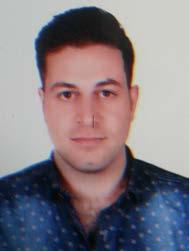 Sex Male | | Nationality SyrianCivil engineer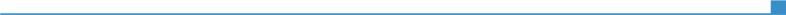 Site Engineer & Structural designSalam Co. W.L.L, al swaida (Syria)•Manage and oversee the day-to-day construction management of the project.•Manage the construction effort and be the construction representative of our company with Client to plan, develop and organize the construction effort to formulate the most cost-effective plan to timely completion within budget and to implement the execution of that plan.•Monitor and report to Project Manager / Sr Construction Manager of project details, including progress, risks and opportunities in a timely manner.•Ensures all changes to specifications, work scope and drawings are documented•Define clear roles & responsibilities and deliverable requirements in terms of both scope and schedule to all the team members.•Monitor construction productivity and schedule performance and investigate reasons for lessthan satisfactory performance. Provide recommendations and institute measures for improvement by modification to operating procedures/work instructions.•Adhere to Company Safety Standards and promote safety culture among the ranks throughout the Company.•Any other ad-hoc projects and duties as required by the management.TrainerArch Group training Co. W.L.L, al swaida (Syria)Training architecture and civil engineers on REVIT& ROBOT structure analysis(structure, architecture) programmerSite Assistant Engineer Infrastructure & construction workSalam Co. W.L.L, al swaida (Syria)Studying the drawings, slobs, distances and giving excavating depth and checking slobs after fixing the pipes, manholes construction from 1 to 5 m height.testing Construction work: supervising the construction of the buildings and the finishing Achieving quality requirements' standards and technical specifications.Submit progress reports to the project manager.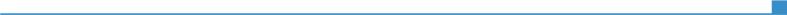 Bachelor in Civil EngineeringDamascus University, Damascus (Syria)Page 1 / 2Mohammad abo medianMother tongue(s) Arabic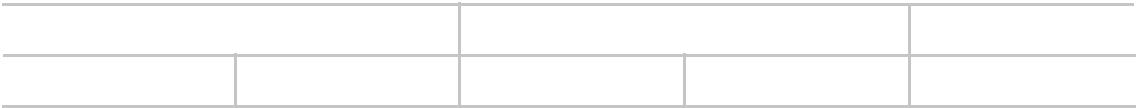 Levels: A1 and A2: Basic user - B1 and B2: Independent user - C1 and C2: Proficient user-Strong leadership and team skills, is approachable and is able to supply support -Efficient, effective planning and organizational skills to meet all commitments or deadlines set -Strong ability to identify and evaluate problems, looking at all likely consequences before taking action. -Self-motivated and works on own initiative with the ability to work in remote areas, -Follows the rules, procedures and systems set by the organization. Page 2 / 2Other language(s)UNDERSTANDINGUNDERSTANDINGSPEAKINGSPEAKINGWRITINGListeningReadingSpoken interactionSpoken productionEnglishB2B2B1B1B1Communication skills-Excellent communication skills, has the ability to impart information orally or in writing. treats peoplewith respect, works with integrity and ethics, can use persuasion to win People over.Job-related skillsMS word, MS Excel, MS Access, AutoCAD, Power Point, Revit structure , Revit architecture Robotstructure ,CSI Etabs, CSI Safe